ЭКСКУРСИЯ В ПАРК МИНИАТЮР (г. Бахчисарай)Во время осенних каникул учащиеся 6-А класса с родителями  посетили парк миниатюр в городе Бахчисарае. Парк состоял из четырех зон. Первая зона-Крым в миниатюре, вторая зона-зоопарк, третья-поляна с персонажами из сказок, мультфильмов и кино, четвертая-зона с аттракционами. С большим  интересом дети рассматривали достопримечательности Крыма в миниатюре. Затем посетили зоопарк, который не менее заинтересовал их. Дети имели возможность кормить и гладить животных.В третьей зоне учащиеся с восхищением разглядывали и фотографировались с героями из своих любимых произведений, мультфильмов и кино. Затем ученики посетили зону с аттракционами. У них была возможность прыгать на батуте, кататься на гироскутерах, прыгать с тарзанкой и многое другое.Экскурсия оставила много положительных впечатлений и радостных эмоций.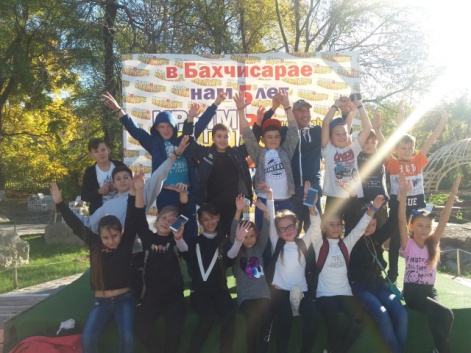 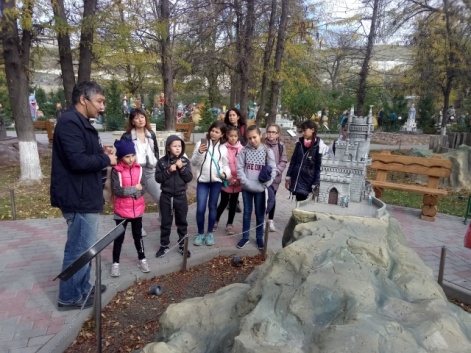 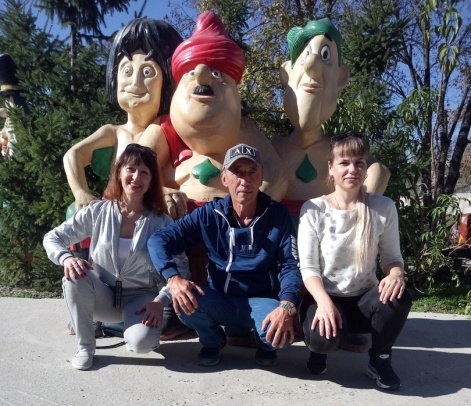 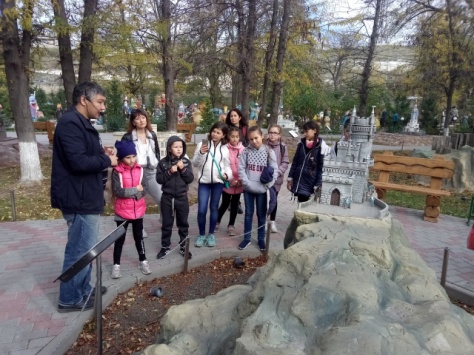 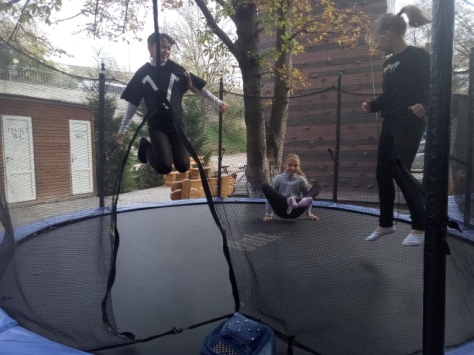 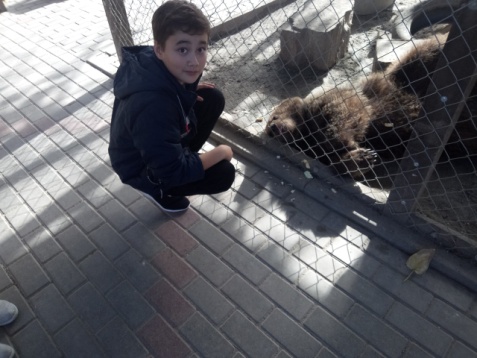 